  Centar za odgoj i obrazovanje Čakovec                                                školska godina 2020/2021.učitelj:   Vedran VurušićPRIPREMA ZA NASTAVNI SATnastavni predmet:                        INA Modelarska radionica  nadnevak:                                                 28.9.2020.nastavna jedinica:    gusjenica za trkuZadatak: izreži komad papira otprilike 20 x 5 cm i presavi ga na pola kao što je prikazano na crtežu broj 1. Opet ga raširi, presavi donji dio na pola pa još jednom na pola. Isto ponovi i s gornjim dijelom (crteži 2. do 5.) dok ne dobiješ crtež broj 6. Zatim i taj papir presavi na pola i škarama izreži oble rubove kao što je prikazano na crtežu br. 7 da dobiješ gusjenicu. Oboji je po želji. Gusjenicu pomičeš puhanjem u slamku. Možeš ih napraviti više i imat utrke.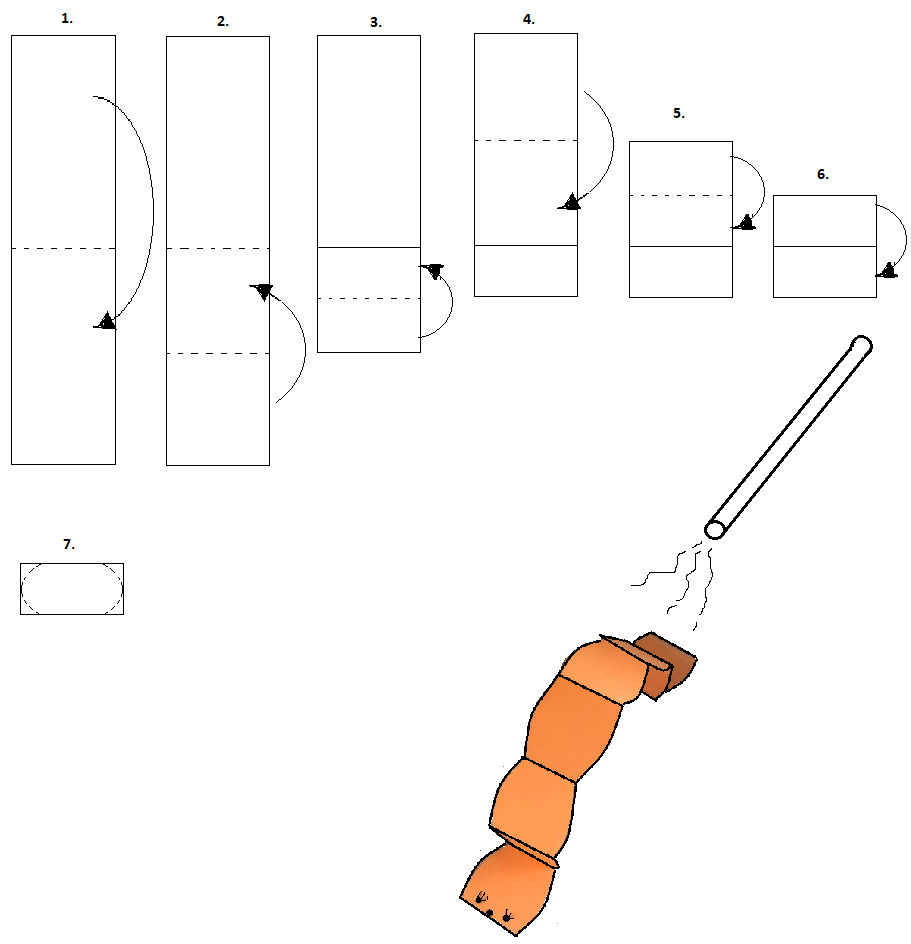 